~~完~~附件3a 故事情節情節如下：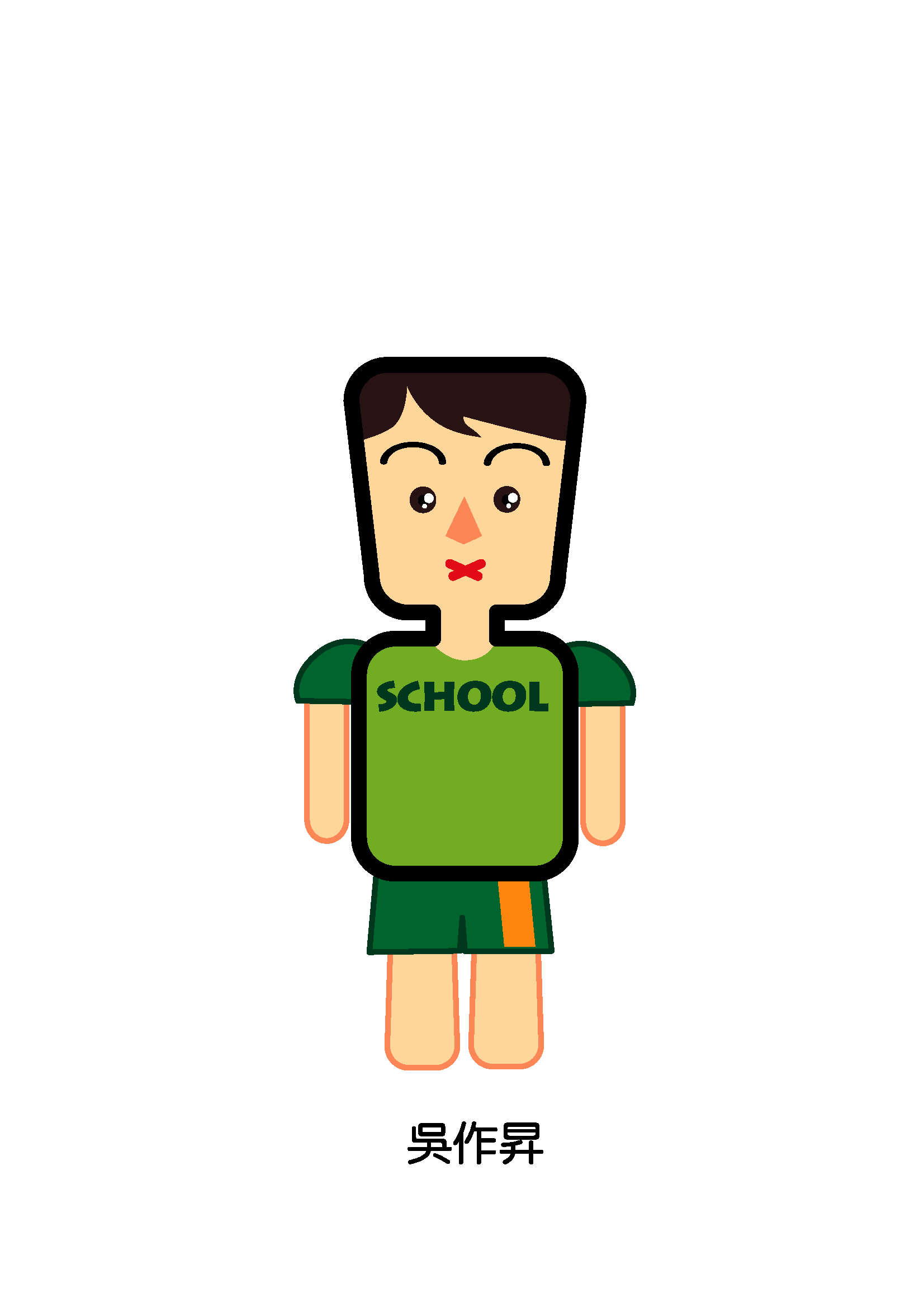 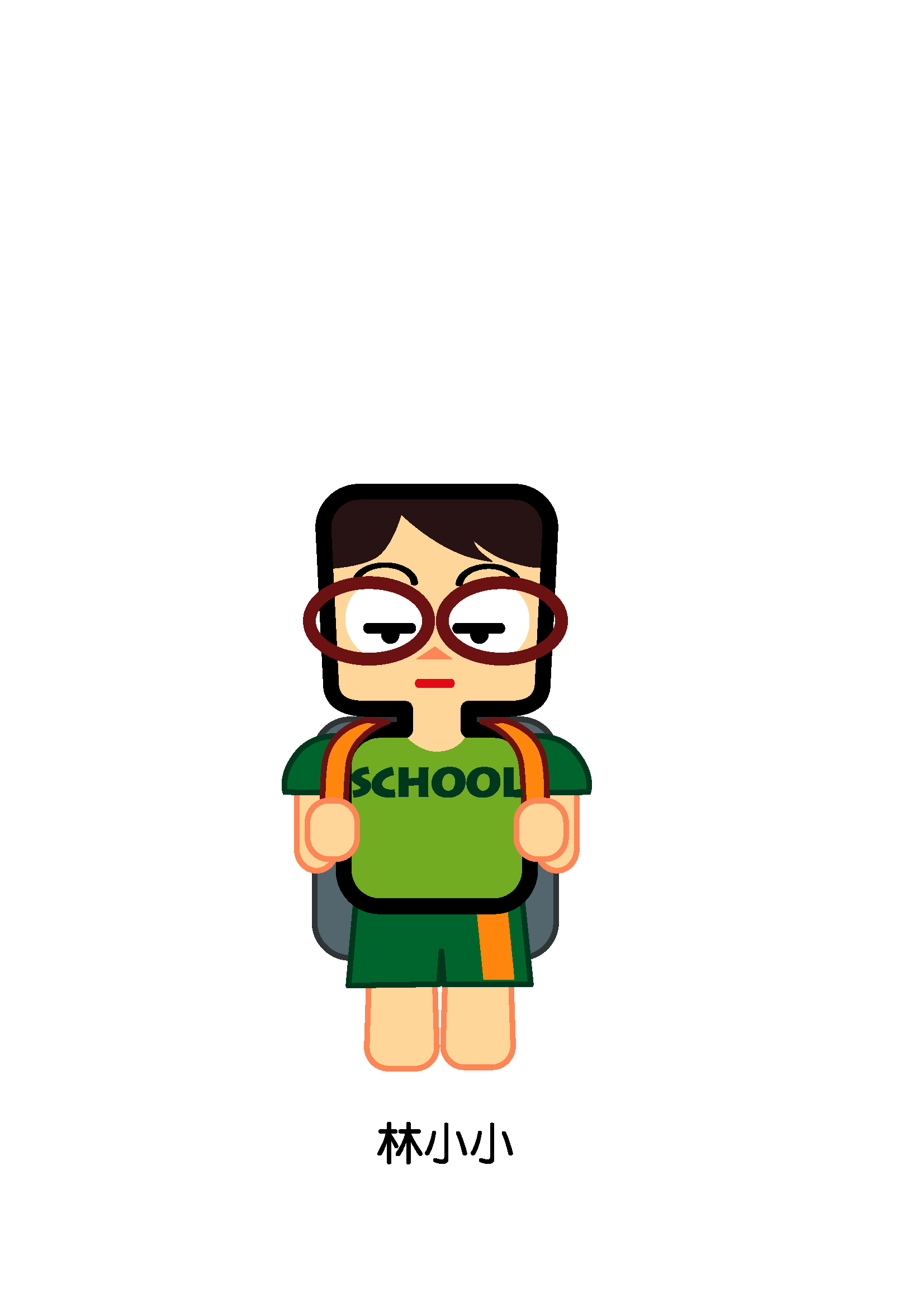 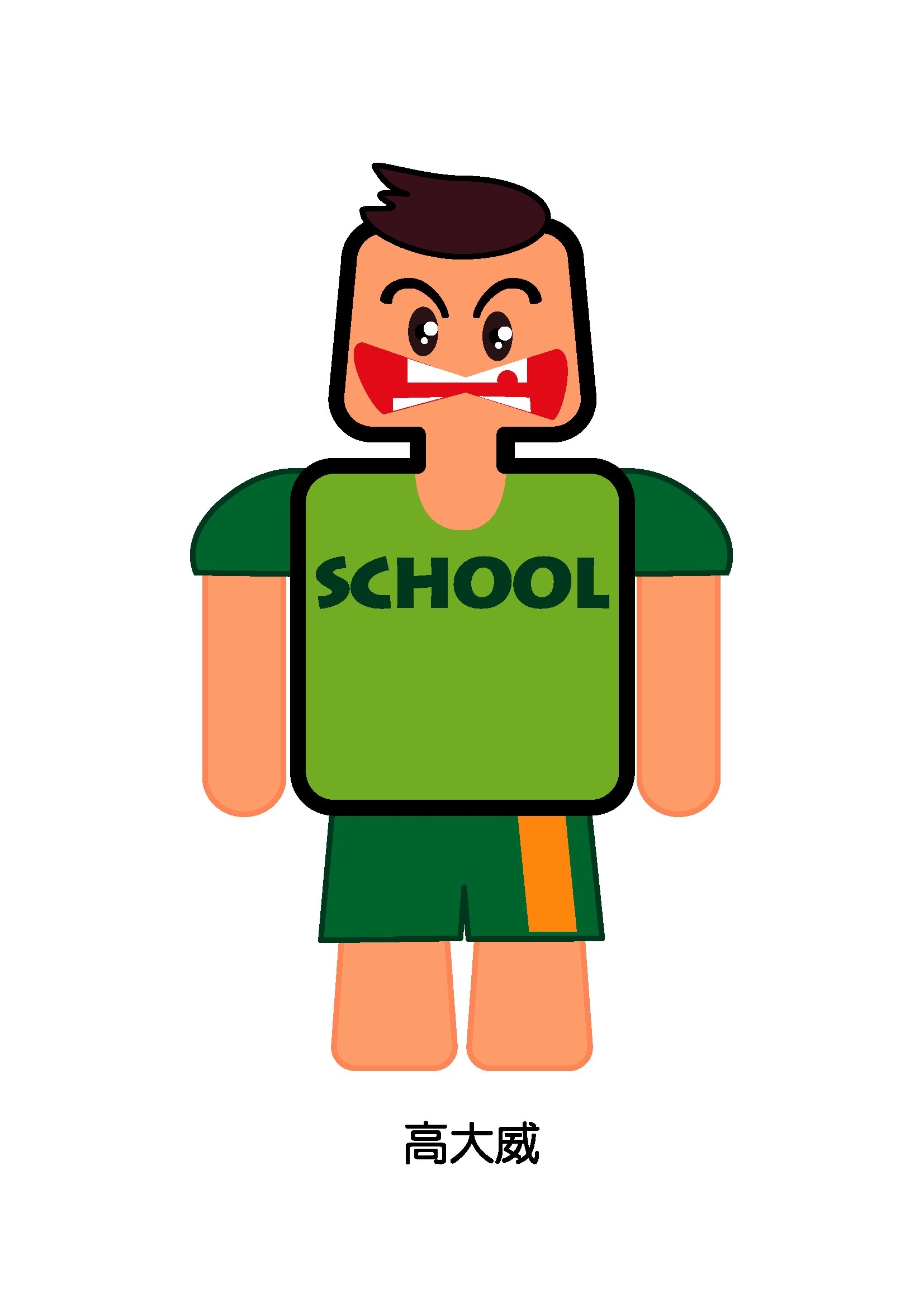 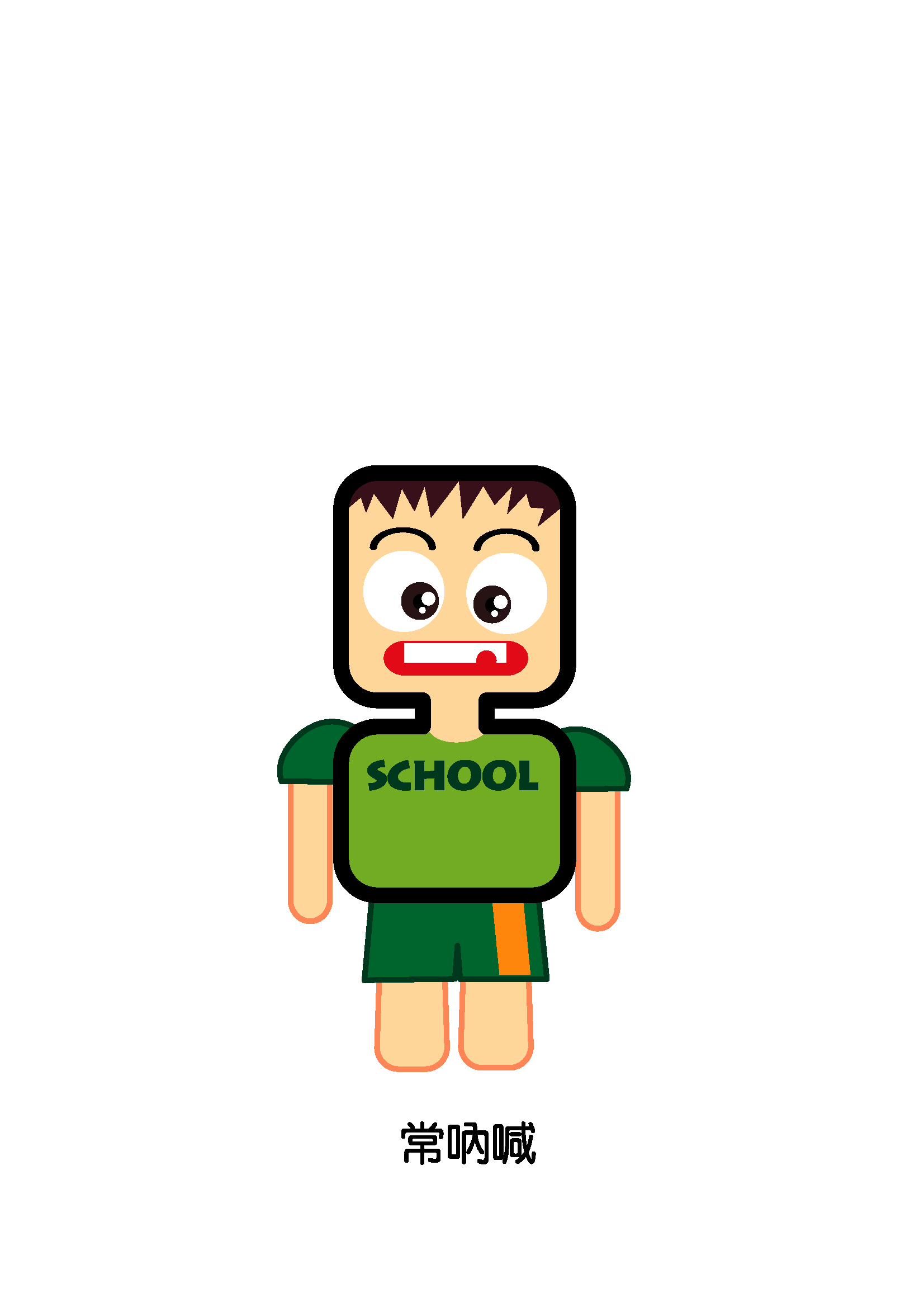 小學戲劇教育第三節探討欺凌者(一)：時光倒流之「大欺小」小學戲劇教育第三節探討欺凌者(一)：時光倒流之「大欺小」小學戲劇教育第三節探討欺凌者(一)：時光倒流之「大欺小」目    的﹕目    的﹕1. 透過「大欺小」的事件，讓學生探討欺凌者的性格特徵及行為。2. 讓學生明白欺凌者的行為會帶來的後果。1. 透過「大欺小」的事件，讓學生探討欺凌者的性格特徵及行為。2. 讓學生明白欺凌者的行為會帶來的後果。對    象﹕對    象﹕小四至小六學生小四至小六學生建 議 時 間﹕建 議 時 間﹕1節(35分鐘)1節(35分鐘)教 具﹕教 具﹕附件3a「故事情節」、寫上不同角色的貼紙10張、鴨舌帽、大眼鏡(教師可另找道具代替鴨舌帽及大眼鏡)附件3a「故事情節」、寫上不同角色的貼紙10張、鴨舌帽、大眼鏡(教師可另找道具代替鴨舌帽及大眼鏡)時間時間教學步驟注意事項 10分鐘熱身活動10分鐘熱身活動重點重溫：情緒定鏡教師說出欺凌事件中不同角色的感受，請每一個同學以「定格」呈現。林小小被叫花名，感到很憤怒。吳作昇見到好朋友被欺凌，感到很無奈。高大威又搶去林小小的小食，感到得意洋洋。學校欺凌事件之「大欺小」由教師作旁白，邀請及指導數名同學作即席演出，以學生入戲的手法呈現「大欺小」事件中的七個片段。提問：誰是欺凌者、受害者和旁觀者？高大威是個怎樣的人(脾氣和與人溝通的態度)？事件帶來什麼後果？教師表示：「今日我們會探討欺凌者的行為。」見附件(3a)「故事情節」。20分鐘活動內容20分鐘活動內容時光倒流之「高大威被查問…」教師戴上鴨舌帽扮演高大威，坐在課室中央接受各人的查問(教師入戲Teacher-in-Role)。教師以高大威的性格入戲：做事衝動，想做就做。說話沒有禮貌。只顧及自己的需要，不理會別人感受。愛面子。學生可扮演校長、教師、同學、家長或警員（自選或由教師分配），並以此身分向高大威查問欺凌林小小的前因後果，以追踪高大威為何由叫林小小的花名一事演變成欺凌林小小，及探討高大威在事件中的心態與責任。分組討論學生4-6人一組，討論為何高大威會成為事件中的欺凌者，然後用任何的方式表達高大威是個怎樣的人。鴨舌帽 (教師可另找道具代替鴨舌帽) 。寫上不同角色的貼紙10張。5分鐘反思及總結5分鐘反思及總結反思：請同學以一分鐘時間反思這課節令他們對欺凌行為所帶來後果有甚麼看法。教師邀請學生分享。教師總結：欺凌者一般有以下的特點：做事衝動，想做就做。說話沒有禮貌。只顧及自己的需要，不理會別人感受。愛面子。欺凌行為會為自己及他人帶來負面後果。帶出下一節我們將會探討欺凌者在欺凌事件中的責任。時間：小息地點：課室人物及道具：高大威/欺凌者(戴上鴨舌帽)、林小小/受害者(戴上大眼鏡)、常吶喊及吳作昇/旁觀者。片     段情     境片     段情     境片     段情     境1林小小獨個兒坐在自己的座位上吃媽咪麵。常吶喊、吳作昇和其他同學在談天說地、追逐玩耍、休息。2小息時高大威無所事事，覺得很無聊，心想找人開玩笑，就走到林小小面前取笑她是「四眼妹」。林小小聽後很不開心，但又不敢作聲，只是低頭不語。3高大威見林小小手中的媽咪麵很好味似的，高大威認為一同吃也無防，於是想也不想就一手將它搶過來。林小小很無奈，只懂坐著默默忍受。4高大威見搶來的媽咪麵只剩下少許，高大威覺得失望和氣憤，於是一手拍打林小小的頭洩憤。林小小覺得高大威橫蠻無理，但又不敢反抗。5高大威想再買一包媽咪麵，但身上沒有錢，他見林小小的衣袋內有一張十元紙幣，於是向林小小索取金錢說：「喂！一場同學，借十蚊我用住先吖!」。6林小小按著衣袋不肯借錢給高大威，高大威覺得很丟臉和憤怒，於是推撞林小小希望她就範。林小小很不情願，只懂拼命按著衣袋向高大威不斷求饒。7常吶喊和其他同學見狀在旁吶喊助威，高大威覺得越來越不耐煩和氣憤，於是說也不說就一手搶去林小小的十元紙幣。林小小對其他同學的反應感到不知所措，亦不懂得走避，只懂捉著高大威的手拼命不放。吳作昇站在一旁默不作聲。結   果(由教師口述)最後教師巡經課室發現林小小被高大威推開時跌倒受傷，報警將林小小送院治理，高大威則被警員帶回警署問話… …